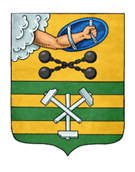 ПЕТРОЗАВОДСКИЙ ГОРОДСКОЙ СОВЕТ8 сессия 29 созываРЕШЕНИЕот 31 марта 2022 г. № 29/8-99О внесении изменения в Решение Петрозаводского городского Совета от 25.02.2022 № 29/6-86 «О передаче из муниципальной собственностиПетрозаводского городского округа имуществав государственную собственность Республики Карелия»В соответствии с частью 11 статьи 154 Федерального закона 
от 22.08.2004 № 122-ФЗ «О внесении изменений в законодательные акты Российской Федерации и признании утратившими силу некоторых законодательных актов Российской Федерации в связи с принятием федеральных законов «О внесении изменений в дополнений в Федеральный закон «Об общих организации законодательных (представительных) и исполнительных органов государственной власти субъектов Российской Федерации» и «Об общих принципах организации местного самоуправления в Российской Федерации», Решением Петрозаводского городского Совета 
от 11.03.2010 № 26/38-759 «Об утверждении Положения о порядке управления и распоряжения имуществом, находящимся в муниципальной собственности Петрозаводского городского округа», учитывая обращение Министерства имущественных и земельных отношений Республики Карелия от 16.02.2022 № 1507/13.1-29/МИЗО-и, Петрозаводский городской Совет РЕШИЛ:1. Внести изменение в Перечень имущества, предлагаемого к передаче из муниципальной собственности Петрозаводского городского округа в государственную собственность Республики Карелия, утвержденный Решением Петрозаводского городского Совета от 25.02.2022 № 29/6-86, изложив строку 3 в следующей редакции.«                                                                                                                        ».2. Настоящее решение вступает в силу со дня официального опубликования.ПредседательПетрозаводского городского Совета                                             Н.И. Дрейзис№Наименование имуществаАдрес местонахождения имуществаИндивидуализирующие характеристики имущества3.Земельный участокРеспублика Карелия, г. Петрозаводск, земельный участок расположен в кадастровых кварталах 10:20:0052001, 10:20:0052002, 10:01:0120123, 10:01:0120124, 10:01:0120105Площадь 10531+/-81 кв. м, кадастровый номер 10:00:0000000:422